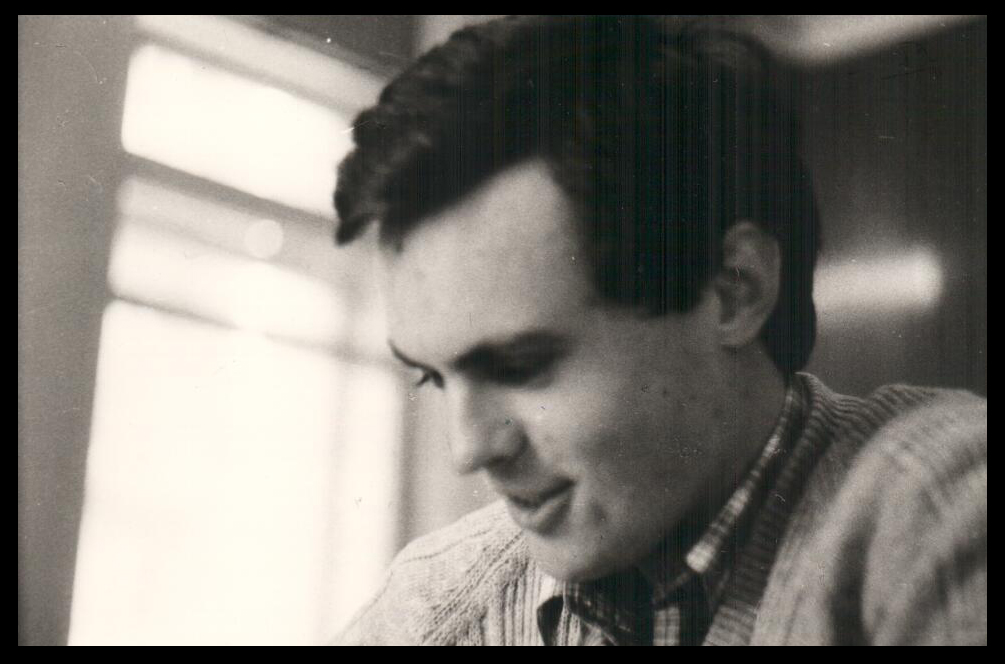 На 57 году жизни скоропостижно скончался Алексей Витальевич Багно.Похороны состоятсяв субботу 16 сентября 2017 г.9.45 - автобус от дома11.30 - Сходня, Мичурина 31а12.30 - крематорий, МитиноКонтактное лицо:Багно Дмитрий Витальевич (брат)+7 903 687 23 37